Уважаемые родители!В образовательном учреждении организован«Час психолога», в рамках которого проводятся групповые и индивидуальные консультации, а также занятия для родителей по возникающим проблемным ситуациямВопросы, с которыми вы можете обратиться за помощью:возрастные особенности ребенкаготовность к школетрудности обучения и повед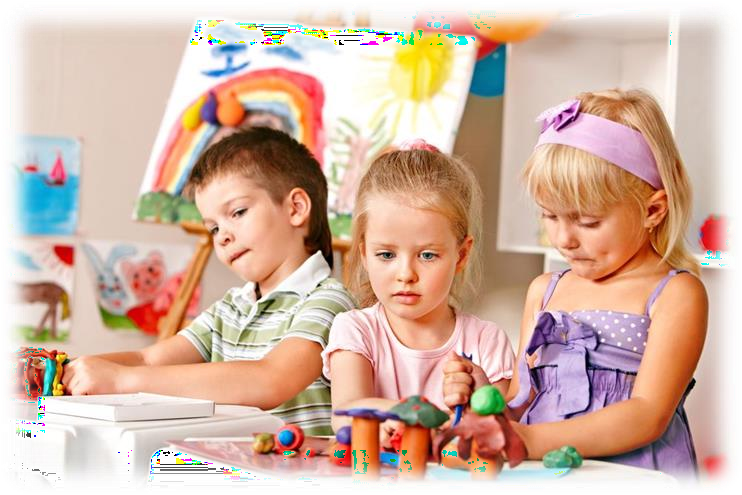 профориентацияадаптациятревожностьстрахиЕсли Вы желаете повысить уровеньпедагогической компетентности, а также стремитесь к взаимопониманию с вашим ребенком, то будем рады Вас видеть!Педагог-психолог начальной школы (1-4 классы)Ваганова З.Г.Курбанова Д.ЭПсихологическое консультирование родителей (законных представителей)Педагог-психолог средней и старшей школы (5-8 классы)Мусаева Б.С. ( 5-6кл ,9-11кл)Рашидова Н.М   (7-8 кл)Гаджимирзаева И.Б.Психологическое консультирование родителей (законных представителей)Понедельникс 12:00 до 16:00Субботас 12:00 до 16:00Вторникс 10:00 до 16:00Средас 10:00 до 16:00Четвергс 10:00 до 16:00